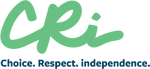 PARA Y LEA ---PARA Y LEALa máxima prioridad de CRi es la salud y bienestar de los individuos, familias y amigos, empleados y visitantes. Debido a las actualizaciones más recién del gobierno en relación a covid-19 hemos instituido los siguientes requerimientos efectivos el 13 de marzo de 2020 hasta nuevo aviso:Todas las visitas están suspendidas temporariamente a menos que sean de naturaleza crítica. 
PORFAVOR LLAMA al programa residencial a _____________ si tiene una necesidad crítica para visitar o entregar un artículo.  
Si estas aprobado para una visita critica:  Tienes que certificar que no estas sintiendo ninguno de estos síntomas: una fiebre en exceso de 100 grados, tos o falta de aire.   Tienes que certificar que no has estado en contacto con alguien que ha recibido resultados positivos o un presumido positivo de covid-19 o alguna otra persona que ha estado en contacto con alguien quien ha tenido una diagnosis positiva. Estamos apoyando visitas por teléfono y video en lugar de visitas en persona. Estamos implementando estas medidas preventivas para reducir el riesgo de exposición y transmisión. Nuestra prioridad es asegurar el bienestar y seguridad de los individuos que soportamos, nuestros empleados, y nuestra comunidad. Gracias con antelación por su soporte. Si tienes preguntas sobre estas prácticas provisionales por favor llame a Terry Hurley, VP a 703-842-2321.   